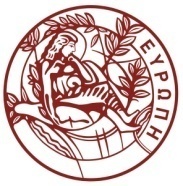 Θέμα: Απαντήσεις επί των διευκρινίσεων που ζητήθηκαν από τον ΟΤΕ Α.Ε. για την διακήρυξη του συνοπτικού διαγωνισμού με αρ. 7449/07-06-2017Σε συνέχεια της επιστολής που έστειλε ο ΟΤΕ Α.Ε. με Α.Π. 4/562/13-06-2017  και αρ. πρωτ. Εισερχομένου εγγράφου 7887/13-06-2017, σύμφωνα με την οποία ζητούνται διευκρινίσεις για την διακήρυξη του συνοπτικού διαγωνισμού με αρ. 7449/07-06-2017 θα θέλαμε να σας ενημερώσουμε ότι οι απαντήσεις είναι οι παρακάτω:Σχετικά με το αίτημα να κοινοποιηθούν τα serial numbers του εξοπλισμού όλων των τμημάτων, επισυνάπτονται τα serial numbers του εξοπλισμού για τα τμήματα 1, 3 και 4 (Παράρτημα Β).Όσο αφορά στο τμήμα 2, που σχετίζεται με την συντήρηση των κεντρικών τηλεφωνικών υπηρεσιών, δεν υπάρχει εξοπλισμός και κατά συνέπεια δεν υπάρχουν serial numbers.Σχετικά με το αίτημα παράτασης, θα θέλαμε να σας ενημερώσουμε ότι, η Αναθέτουσα Αρχή δεν αποδέχεται το αίτημα σας γιατί δεν συντρέχουν οι προϋποθέσεις του Άρθρου 121 παρ. 5 του Ν.4412/2016.Παραμένουμε στην διάθεση σας για κάθε επιπλέον πληροφορία ή διευκρίνιση.Ο Πρύτανηςτου Πανεπιστημίου Κρήτης        Οδυσσέας – Ιωάννης ΖώραςΠΑΡΑΡΤΗΜΑ ΒΤμήμα 1: Συντήρηση δικτυακού εξοπλισμούΠΑΡΑΡΤΗΜΑ ΒΤμήμα 3: Συντήρηση των κεντρικών συστημάτων τηλεδιάσκεψης και του συστήματος τηλεδιάσκεψης της κεντρικής αίθουσας τηλε-εκπαίδευσηςΒούτες: Κεντρικός Κατανεμητής Βούτες: Κεντρική Αίθουσα  τηλε-εκπαίδευσης Βουτών (Ε.130 Κτ. Μαθηματικών)Σύστημα τηλεδιάσκεψης CISCOC40 και δύο κάμερες υψηλής ευκρίνειας (HD)ΠΑΡΑΡΤΗΜΑ ΒΤμήμα 4: Συντήρηση υπολογιστικού, αποθηκευτικού και δικτυακού εξοπλισμού του Κέντρου Δεδομένων του Πανεπιστημίου ΚρήτηςΥΠΟΔ/ΝΣΗ ΟΙΚΟΝΟΜΙΚΗΣ ΔΙΑΧΕΙΡΙΣΗΣΤΜΗΜΑ ΠΡΟΜΗΘΕΙΩΝ Κτήριο Διοίκησης-Βούτες ΗρακλείουΠληροφορίες: Π. ΣαλεμήΤηλ: 2810 393143 - Fax:  2810393408Ηράκλειο 13/06/2017Αρ. Πρωτ.: 7926ΠΡΟΣ: ΚΑΘΕ ΕΝΔΙΑΦΕΡΟΜΕΝΟΑναφορά διακήρυξηςΕρώτημαΑπάντησηΤμήμα 2Θα θέλαμε να παρακαλέσουμε να κοινοποιηθούν τα instance numbers (των αδειών λογισμικού).Παρακαλούμε όπως δείτε τον πίνακα του Παραρτήματος Α (ονομασία στήλης: Instance Numbers)Τμήμα 2, σελ. 18Παρακαλώ διευκρινίστε.Τα part numbers που αναφέρονται δεν αντιστοιχούν σε version 9 αλλά σε version 10. Η συντήρηση αφορά Cisco version 9 (επομένως θα πρέπει να γίνει αλλαγή στα part numbers που έχει ο πίνακας) ή version 10?Παρακαλούμε όπως δείτε τον πίνακα του Παραρτήματος Α (ονομασία στήλης: Λειτουργικά Ισοδύναμος Κωδικός Προϊόντος)Τμήμα 2Καθώς στο τμήμα 2 υπάρχει αναφορά μόνον σε άδειες (UC licences), παρακαλούμε να επιβεβαιωθεί ότι η υποστήριξη αφορά μόνον σε λειτουργικό.Η εγκατάσταση όλων των συστημάτων τηλεφωνίας, όπως αναφέρεται και στο κείμενο της διακήρυξης, είναι σε εικονικές μηχανές οπότε η υποστήριξη αφορά μόνο στο λειτουργικό.Τμήμα 2Παρακαλώ διευκρινίστε.Σχετικά με την εγκατάσταση των αναβαθμίσεων, ότι η πρότασή μας θα πρέπει να περιλαμβάνει τις απαιτούμενες εργασίες αναβάθμισης, ωστόσο η Αναθέτουσα Αρχή θα είναι υπεύθυνη για την συμβατότητα του αναβαθμισμένου περιβάλλοντος σε σχέση με την υφιστάμενη υποδομή του. Η πρότασης σας  θα πρέπει να περιλαμβάνει, όπως αναφέρεται και στο κείμενο της διακήρυξης, τις απαιτούμενες εργασίες αναβάθμισης αλλά και τον έλεγχο συμβατότητας σε συνεργασία με την κατασκευάστρια εταιρεία, η Αναθέτουσα Αρχή θα έχει τον ρόλο συντονιστή.Σελ. 20, α/α 2:Παρακαλώ διευκρινίστε, ποια είναι τα απαιτούμενα σχετικά έγγραφα;Το απαιτούμενο σχετικό έγγραφο είναι η δήλωση συνεργασίας με τον κατασκευαστή.Σελ. 24Παρακαλούμε να επιβεβαιωθεί ότι η πλήρης αποκατάσταση του συνόλου της μονάδας που αναφέρεται στην Σελ. 24, αφορά σε θέματα υλικού και όχι λογισμικού.Σύμφωνα με τη τελευταία παράγραφο της ενότητας “2.1 Γενικοί όροι συντήρησης”, ο συντηρητής υποχρεούται “... να  προβεί  σε  πλήρη  αντικατάσταση  του  συνόλου  της μονάδας  με  άλλη  όμοια  καινούργια  μονάδα,  ώστε  να  αποκατασταθεί  η  ομαλή λειτουργία της υπηρεσίας που αυτή παρέχει”. Η αντικατάσταση περιλαμβάνει τόσο το υλικό όσο και το λογισμικό (στην επίσημη έκδοση του κατασκευαστή που είχε η μονάδα τη στιγμή της βλάβης) καθώς και σε απομακρυσμένη τεχνική υποστήριξη ώστε να τεθεί η μονάδα αυτή σε κανονική λειτουργία.Σελ 24, «Η Αναθέτουσα Αρχή, στο πλαίσιο της προσφερόμενης συντήρησης, θα μπορεί να αξιοποιεί τα εργαλεία και μέσα τεχνικής υποστήριξης που προσφέρει ο κατασκευαστής στους κατόχους συμβολαίων τεχνικής υποστήριξης, π.χ. δυνατότητα δημιουργίας TAC case»Παρακαλώ να μας διευκρινίσετε εάν είναι επιθυμητό για τον αναγραφόμενο εξοπλισμό  του 4ου τμήματος, η υποχρεωτικήπαροχή συμβολαίου τεχνικής υποστήριξης με απευθείας επικοινωνία του φορέα με τον κατασκευαστή (π.χ. δημιουργία TAC απευθείας από τον φορέα χωρίς την διαμεσολάβηση του προμηθευτή) με συμβόλαιο τύπου SmartNET, ή, αν είναι αποδεκτό,η καταγραφή των αιτημάτων βλαβοδιαχείρησης να πραγματοποιείται σε 24ώρο βλαβοληπτικό κέντρο που λειτουργεί ο πιστοποιημένος προμηθευτής, ενώ θα παρέχονται εργαλεία του κατασκευαστή,  για την παρακολούθηση της ροής των εργασιών και την εξέλιξη του αιτήματος στον τελικό πελάτη (συμβόλαια τύπου Partner Support). Εφόσον ικανοποιούνται οι όροι της ενότητας “2.2 Ειδικοί όροι για τον εξοπλισμό Cisco“ είναι αποδεκτές και οι  δύο αναφερόμενες εναλλακτικές λύσεις.Τμήμα 4Παρακαλούμε διευκρινίστε αν απαιτείται επέκταση της συντήρησης-υποστήριξης των παρακάτω αδειών Λογισμικού Εικονοποίησης:·         VMware vSphere Enterprise (άδειες για 4 CPUs)·         VMware vCenter Server StandardΟι αναφερόμενες άδειες δεν περιλαμβάνονται στον διαγωνισμό.ΠΑΡΑΡΤΗΜΑ ΑΠΑΡΑΡΤΗΜΑ Αα/αΚωδικός Προϊόντος ή Λειτουργικά ΙσοδύναμοςΠεριγραφή ΠροϊόντοςΠοσότητα Instance NumbersΛειτουργικά Ισοδύναμος Κωδικός Προϊόντος1CON-PSBU-LIC0ENHAΤΗΛΕΦΩΝΙΚΕΣ ΣΥΣΚΕΥΕΣ IP12401728697794CON-PSBU-LICMENHB1CON-PSBU-LIC0ENHAΤΗΛΕΦΩΝΙΚΕΣ ΣΥΣΚΕΥΕΣ IP5751728697795CON-PSBU-LICMENHB1CON-PSBU-LICMBASAΤΗΛΕΦΩΝΙΚΕΣ ΣΥΣΚΕΥΕΣ IP11728697791CON-PSBU-LIC9BASB1CON-PSBU-LIC0ESSAFAX & ΑΝΑΛΟΓΙΚΑ ΤΗΛΕΦΩΝΑ1231728697792CON-PSBU-LICXMSSB1CON-PSBU-LIC0ESSAFAX & ΑΝΑΛΟΓΙΚΑ ΤΗΛΕΦΩΝΑ1701728697793CON-PSBU-LICXMSSB2CON-PSBU-UNITCN0SΑΔΕΙΕΣ ΦΩΝΗΤΙΚΟΥ ΤΑΧΥΔΡΟΜΕΙΟΥ    1101728697796CON-PSBU-UNITYVUP2CON-PSBU-UNITCN0SΑΔΕΙΕΣ ΦΩΝΗΤΙΚΟΥ ΤΑΧΥΔΡΟΜΕΙΟΥ    1101728697797CON-PSBU-UNITYVUP3CON-PSBU-CCX10NELAGENTS TOY HELPDESK111728697790CON-PSBU-CCX10NELΕξοπλισμόςPart NumberΠεριγραφήSerial NumberΚεντρικός ΜεταγωγέαςΒουτώνWS-C6506-ECisco Systems Catalyst 6500 Enhanced 6-slot chassis systemSAL1547VVZPΜεταγωγέας Τηλεφωνίας ΓάλλουWS-C3750G-12S-SCatalyst 3750 12 SFP + IPB ImageFCZ12284JT2Μεταγωγέας ΚνωσούWS-C3750G-12S-SCatalyst 3750 12 SFP + IPB ImageCAT0931N0GEΜεταγωγέας ΤηλεφωνίαςΦυσικής/ΒιολογίαςWS-C3750G-12S-SCatalyst 3750 12 SFP + IPB ImageFCZ12284JT0ΜεταγωγέαςΚΕΜΕ ΓWS-C4506-ECisco Systems Catalyst 4500 Enhanced 6-slot chassis systemFOX1239H5GBΕλεγκτής Δικτύου Ασύρματης ΠρόσβασηςAIR-CT5508-K9Series WLAN Controller for 125 Cisco access pointFCW1824L04UΕλεγκτής Δικτύου Ασύρματης ΠρόσβασηςAIR-CT5508-K9Series WLAN Controller for 87 Cisco access pointFCW1637L0DMΕλεγκτής Δικτύου Ασύρματης ΠρόσβασηςAIR-WLC4402-50-K94400 Series WLAN Controller for up to 50 Cisco access pointFOC1248F06EΕλεγκτής Δικτύου Ασύρματης ΠρόσβασηςAIR-WLC4402-50-K94400 Series WLAN Controller for up to 50 Cisco access pointFOC1248F07SΕλεγκτής Δικτύου Ασύρματης ΠρόσβασηςAIR-WLC4402-50-K94400 Series WLAN Controller for up to 50 Cisco access pointFOC1528F00CΕλεγκτής Δικτύου Ασύρματης ΠρόσβασηςAIR-WLC4402-50-K94400 Series WLAN Controller for up to 50 Cisco access pointFOC1248F056Δρομολογητής ΤηλεφωνίαςCISCO2821Router Cisco 2821 - Λειτουργία GatewayFCZ11417169Δρομολογητής IP ΤηλεφωνίαςCISCO2821Router Cisco 2821 - Λειτουργία CUBEFCZ140271JHΚεντρικός ΜεταγωγέαςΓάλλουWS-C4500X-32Cisco Systems, Inc. WS-C4500X-32 2 slot switchJAE184402QPΜεταγωγέας Κεντρικών ΥπηρεσιώνWS-C3850-24T-SFCW1840C0MEΜεταγωγέας Κεντρικών ΥπηρεσιώνWS-C3850-24T-SFCW1840C0NZα/αΠεριγραφήΣύστημαΣειριακόςΑριθμόςΚωδικός ΚατασκευαστήΠοσότηταΚεντρικό σύστημα τηλεδιάσκεψης πολλών χρηστών ταυτόχροναCisco TelePresence MCU 5310 up to 20 ports3 Full HD / 6 HD / 12 SD ports on MCU 5300 SeriesSKU17180008CTI-5310-MCU-K9LIC-5300-4PL1Κεντρική μονάδα εγγραφής συστημάτων τηλεδιάσκεψης (gatekeeper) διακωδικοποίησης κλήσεων  και διασύνδεσης με συστήματα τηλεφωνίαςCISCO VCS Control52A29636CTI-VCS-CONTRL-K91Κεντρική μονάδα ελέγχου κλήσεων με εξωτερικά συστήματα τηλεδιάσκεψηςCISCO VCS Expressway52A29474CTI-VCS-EXPRESS-K91Κεντρικό σύστημα εγγραφής βίντεο περιεχομένου τηλεδιασκέψεωνContent Server - 5 Recording Ports, 2 Live Ouput (4Mbps up to 720p)49A22963CTI-TCS-5RP-K91Κεντρικό σύστημα διαχείρισης συστημάτων τηλεδιάσκεψης και Λογισμικού τηλεδιάσκεψης JabberCisco TelePresence Management Suite - Includes 10, Jabber80A64804CTI-TMS-SW-K91α/αΠεριγραφήΣύστημαΣειριακόςΑριθμόςΚωδικός ΚατασκευαστήΠοσότηταΣύστημα τηλεδιάσκεψης Διατμηματικής Αίθουσας τηλε-εκπαίδευσηςCISCO C40FTT1719026ECTS-INTP-C40-K91Δύο κάμερες υψηλής ευκρίνειας (HD)Camera PrecisionHD 1080pA1AB23F00272, A1AB23F00678CTS-PHD-1080P12XS2Α/ΑΚατα-σκευαστήςΚωδικός κατασκευαστήΠεριγραφήΑριθμός Σειράς1CiscoN20-C6508-UPGUCS 5108 Blade Server CabinetFOX1738GKMT2CiscoUCSB-B200-M3-DUCS B200 M3 serverFCH17287R823CiscoUCSB-B200-M3-DUCS B200 M3 serverFCH1718J3TZ4CiscoUCSB-B200-M3-DUCS B200 M3 serverFCH17287RHV5CiscoN20-C6508-UPGUCS 5108 Blade Server CabinetFOX1642H3226CiscoB230-BASE-M2DUCS B230 M2 serverFCH16277KCS7CiscoB230-BASE-M2DUCS B230 M2 serverFCH1646752J8CiscoB230-BASE-M2DUCS B230 M2 serverFCH1645716V9EMCCX4-120CX4-120CKM0010420025610QUANTUMLSC14CH4G219HQUANTUM ScalarDOH0030808Α/ΑΚατα-σκευαστήςΚωδικός κατασκευαστήΠεριγραφήΑριθμός Σειράς1CiscoN5K-C5548UP-FANexus 5548UP SwitchSSI162500GW2CiscoN5K-C5548UP-FANexus 5548UP SwitchSSI163206PQ3CiscoN20-C6508-UPGUCS 5108 Blade Server CabinetFOX1442G0GV4CiscoN10-S6100UCS 6120XP Fabric InterconnectSSI142510E65CiscoN10-S6100UCS 6120XP Fabric InterconnectSSI14190BWZ6CiscoN20-B6625-1UCS B200 M2 serverQCI1436A44N7CiscoN20-B6625-1UCS B200 M2 serverQCI1517A6L18CiscoN20-B6625-1UCS B200 M2 serverQCI1434A4G29CiscoN20-B6625-1UCS B200 M2 serverQCI1437A3S610CiscoB230-BASE-M2UPGUCS B230 M2 serverFCH154574KC11CiscoB230-BASE-M2UPGUCS B230 M2 serverFCH154574D912CiscoB230-BASE-M2UPGUCS B230 M2 serverFCH154670CK13CiscoB230-BASE-M2UPGUCS B230 M2 serverFCH1546718M14CiscoN2248TP-FA-BUNNexus 2248TP Fabric ExtenderSSI1631058815CiscoN2248TP-FA-BUNNexus 2248TP Fabric ExtenderSSI162701LZ16CiscoN20-C6508-UPGUCS 5108 Blade Server CabinetFOX1631GDHN17CiscoB230-BASE-M2UPGUCS B230 M2 server FCH16327KJW18CiscoB230-BASE-M2UPGUCS B230 M2 server FCH16197DMW19CiscoB230-BASE-M2UPGUCS B230 M2 server FCH16327KDN20CiscoB230-BASE-M2UPGUCS B230 M2 server FCH16327KKE21CiscoB230-BASE-M2UPGUCS B230 M2 server FCH16327K9022CiscoB230-BASE-M2UPGUCS B230 M2 server FCH16327KKD23CiscoB230-BASE-M2UPGUCS B230 M2 server FCH16117HY024EMCVNX5500VNX5500CKM00122200379